STUDENT ALook at your schoolbag. Answer your partners’ questions.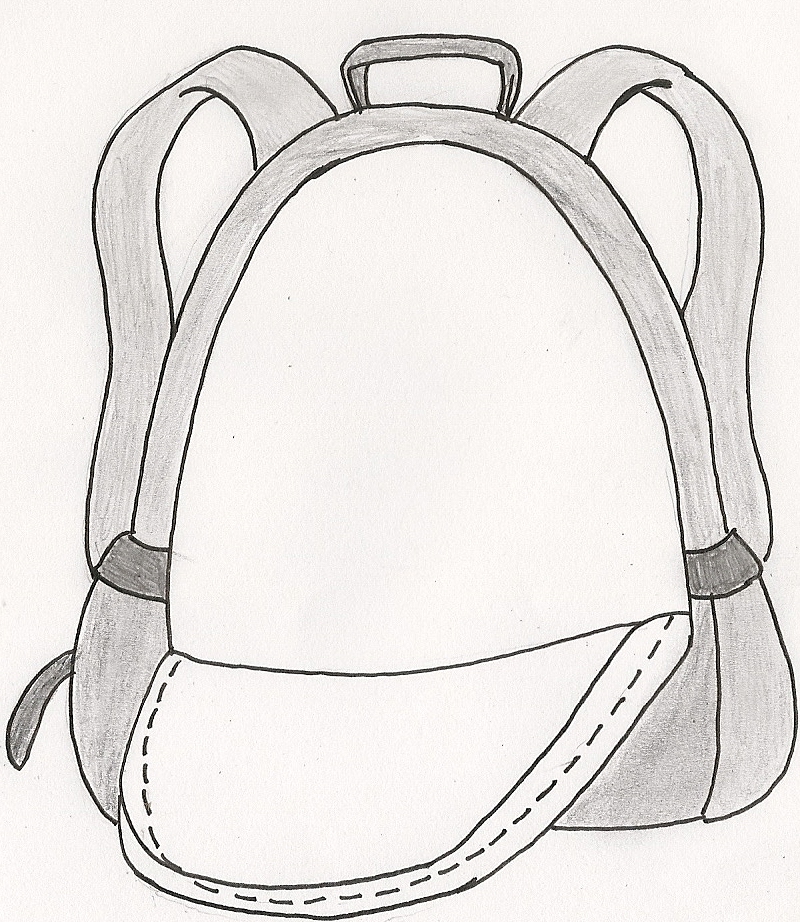 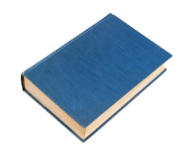 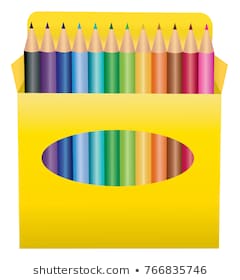 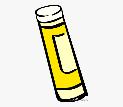 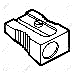 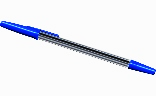 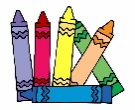 Ask your partner: “Have you got …?”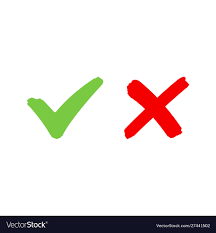 Put a tick (       ) or a cross (      ).STUDENT BAsk your partner: “Have you got …?”Put a tick (       ) or a cross (      ). Look at your schoolbag. Answer your partners’ questions. 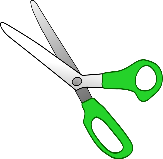 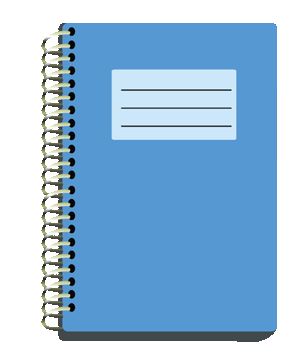 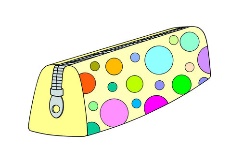 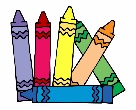 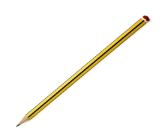 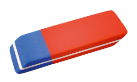 ANSWER KEYName: ____________________________    Surname: ____________________________    Nber: ____   Grade/Class: _____Name: ____________________________    Surname: ____________________________    Nber: ____   Grade/Class: _____Name: ____________________________    Surname: ____________________________    Nber: ____   Grade/Class: _____Assessment: _____________________________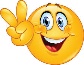 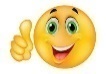 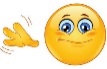 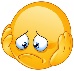 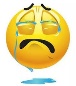 Date: ___________________________________________________    Date: ___________________________________________________    Assessment: _____________________________Teacher’s signature:___________________________Parent’s signature:___________________________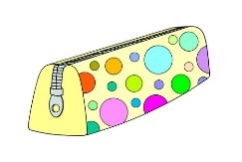 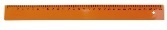 My partner’s schoolbagName: ____________________________    Surname: ____________________________    Nber: ____   Grade/Class: _____Name: ____________________________    Surname: ____________________________    Nber: ____   Grade/Class: _____Name: ____________________________    Surname: ____________________________    Nber: ____   Grade/Class: _____Assessment: _____________________________Date: ___________________________________________________    Date: ___________________________________________________    Assessment: _____________________________Teacher’s signature:___________________________Parent’s signature:___________________________My partner’s schoolbagSTUDENT BSTUDENT AHave you got a book?Yes, I have.Have you got a pen?Yes, I have.Have you got scissors?No, I haven´t.Have you got glue?Yes, I have.Have you got a rubber?No, I haven´t.Have you got crayons?No, I haven´t.STUDENT ASTUDENT BHave you got a pencil case?Yes, I have.Have you got a pencil sharpener?No, I haven´t.Have you got a notebook?Yes, I have.Have you got a ruler?No, I haven´t.Have you got a pencil?Yes, I have.Have you got coloured pencils?No, I haven´t.